30 GUNS IN 30 DAYS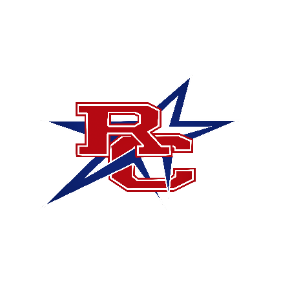 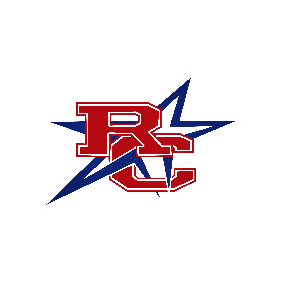 AMERICAN LEGION POST 320 BASEBALL2020 LIST OF GUNS AND DATES13/1/20Bond Arms Rowdy 45 / 410$29923/2/20Winchester Sxp Field 12 ga. wood$39933/3/20Ruger 10/22 RBI  $35943/4/20Springfield Defender 9 mm$36953/5/20Benelli Nova 12 ga. Black$44963/6/20Henry H001 22 LR$39273/7/20Kel Tec PMR-30 22 Mag$45583/8/20Remington 870 Express Tactical DM$52993/9/20Ruger Amrican Rifle Predator, 223$549103/10/20Sig Sauer 365, 9 mm$529113/11/20Stoeger 3000 12 ga. Black$559123/12/20Henry Goldenboy 17 HMR$549133/13/20Sig Sauer 365 SAS, 9 mm$629143/14/20Stoeger 3000 12 ga. Max-5 Camo$619153/15/20Remington 700 Police 300 Win Mag$788163/16/20 Sig Sauer 320 X – Carry 9 mm, coyote $599173/17/20Franchi Affinity 20 ga.$949183/18/20Bergara B-14 6.5 Creedmore $945193/19/20Sig Sauer 938, Nightmare 9 mm $699203/20/20Franchi Intensity 12 ga. 2&3/4, 3, 3&1/2$1199213/21/20Winchester Model 70 Sporter 300 WSM$1049223/22/20Colt King Cobra 357 Mag $899233/23/20Winchester SX3 Camo 20 ga.$1239243/24/20Marlin 1894 Cowboy 45 LC$1158253/25/20Ruger SR1911 45ACP Adjustable$939263/26/20Benelli Montefeltro Silver 12 ga.$1769273/27/20Winchester 1873 Sporter Octagon 45 Colt$1469283/28/20CZ Shadow II 9 mm Blue Grips$1999293/29/20Benelli Super Black Eagle 3 12 ga. Camo$1999303/30/20Weatherby Mark V Accumark 30-378$2199